中国一冶集团有限公司城市建设分公司2021届高校毕业生招聘简章一、公司简介中国一冶集团有限公司隶属于世界500强企业中国五矿集团（中冶集团），是以工程总承包、房地产开发、装备制造为主营业务的现代化大型央企。企业注册资本金20.19亿元，拥有公路工程、市政公用工程、建筑工程和冶金工程四项施工总承包特级资质，是全国为数不多、集团内首家同时具备“四特五甲”资质的国家级高新技术企业。 中国一冶集团有限公司城市建设分公司是中国一冶集团有限公司旗下的专业公司，自1956年成立起，伴随着共和国改革开放的征程前行，先后在全国26个省、市、自治区优质高速的建成了一大批工业建筑和民用建筑。公司近年来紧盯国家战略，把握住城镇化建设的机遇，以美丽中国为战略引领，围绕城市建设这个根本发力点，做美丽中国城市建设服务商，形成了以城市综合体、市政基础、环境治理等三大主营业务板块，打造水环境治理领域品牌。公司目前主要市场分布在湖北、河南、湖南、安徽、广东、江苏、四川等地区的大中型城市。六十余年的征程形成了公司坚持“以人为本”的企业文化，注重人才的培养与开发，公司通过成立博士工作站、专家工作室加大青年人才的培养。始终坚持强化战略引领，推动高质量发展，为员工搭建事业发展的平台。坚持能力业绩导向，制定合理的岗位设定，构建员工多通道发展模式。提高员工工资福利待遇，从心理疏导、休假安排、生活帮扶多途径加强人文关怀，不断提升员工幸福指数。通过岗前培训、导师带徒、业务培训、集中学习等多途径促进青年员工成长成才。中国一冶城建公司真诚期待您的加盟，让我们一起共创城建公司更加美好明天！二、招聘岗位及对应专业三、招聘流程宣讲、简历投递、面试、签订三方协议。薪酬及相关福利1、同行业中富有竞争力的工资水平。2、员工享有社会保险、住房公积金（10%+10%）、企业年金（2%+8%）。3、员工享有餐贴、交通补贴、通讯补贴、租房补助、电脑补贴等。4.生日卡、过节物资等福利，团建、党建、晚会、运动会等多种文体活动。5.法定带薪休假和集中与机动的项目休假制。6、提供完善的岗前培训、导师带徒、业务提升培训等梯级教育培训。7、提供良好的职业晋升空间、发展通道。8、享受武汉市及青山区落户购房、租房8折等人才优惠政策。职业发展通道项目管理通道：项目专业管理人员→“四部一室两站”负责人→项目副经理（施工、技术、经营、安全、财务、物资）→项目常务副经理→项目经理行政管理通道：科员（办事员、二级科员、一级科员）→科长（副科长、科长）→处长（副处长、处长）→公司领导专业职称通道：初级职称→中级职称→高级职称→正高级师职称项目管理、行政管理、专业技术及党群等职业发展通道根据公司需要及个人情况可实现横向发展。应聘资料1、个人简历；2、学校推荐表原件（就业办盖章）；3、成绩单原件（教务处盖章）；4、就业协议书；5、国家英语、计算机相关等级合格证书及其他获奖荣誉证书原件（均附复印件）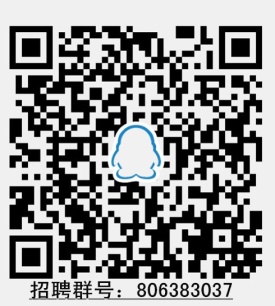 联系方式联系电话：18727892996、13886021028简历投递邮箱：723280277@qq.com  2106583005@qq.com招聘QQ群：806383037邮件标题：学校+专业+姓名+岗位类别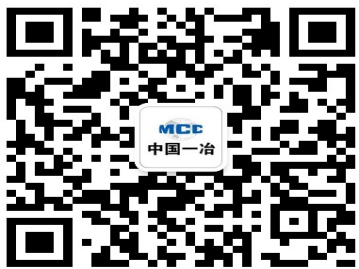 公司网址：www.cfmcc.com公司地址：湖北省武汉市青山区工业大道3号序号招聘岗位招聘专业招聘本科人数招聘硕士人数1工程技术类建筑与土木工程、土木工程、道路桥梁与渡河工程、城市地下空间、给排水科学与工程、建筑环境与能源应用工程、材料科学与工程2562经营管理类工程管理、工程造价、土木工程2243安全工程类安全工程、采矿工程等104会计金融类财务管理、会计学、金融学65行政管理类人力资源管理、行政管理2合计6510招聘条件：1、各大院校优秀本科、硕士生，取得毕业证、学位证。2、学习成绩良好，专业基础扎实，身心健康，适应建筑行业工作环境。3、同等条件下，军人和抗疫一线医护人员子女优先；党员学生干部优先；有文、体、艺特长优先；有建筑企业实习经历丰富者优先。招聘条件：1、各大院校优秀本科、硕士生，取得毕业证、学位证。2、学习成绩良好，专业基础扎实，身心健康，适应建筑行业工作环境。3、同等条件下，军人和抗疫一线医护人员子女优先；党员学生干部优先；有文、体、艺特长优先；有建筑企业实习经历丰富者优先。招聘条件：1、各大院校优秀本科、硕士生，取得毕业证、学位证。2、学习成绩良好，专业基础扎实，身心健康，适应建筑行业工作环境。3、同等条件下，军人和抗疫一线医护人员子女优先；党员学生干部优先；有文、体、艺特长优先；有建筑企业实习经历丰富者优先。招聘条件：1、各大院校优秀本科、硕士生，取得毕业证、学位证。2、学习成绩良好，专业基础扎实，身心健康，适应建筑行业工作环境。3、同等条件下，军人和抗疫一线医护人员子女优先；党员学生干部优先；有文、体、艺特长优先；有建筑企业实习经历丰富者优先。招聘条件：1、各大院校优秀本科、硕士生，取得毕业证、学位证。2、学习成绩良好，专业基础扎实，身心健康，适应建筑行业工作环境。3、同等条件下，军人和抗疫一线医护人员子女优先；党员学生干部优先；有文、体、艺特长优先；有建筑企业实习经历丰富者优先。